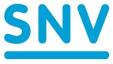 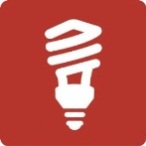 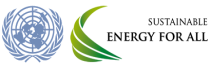 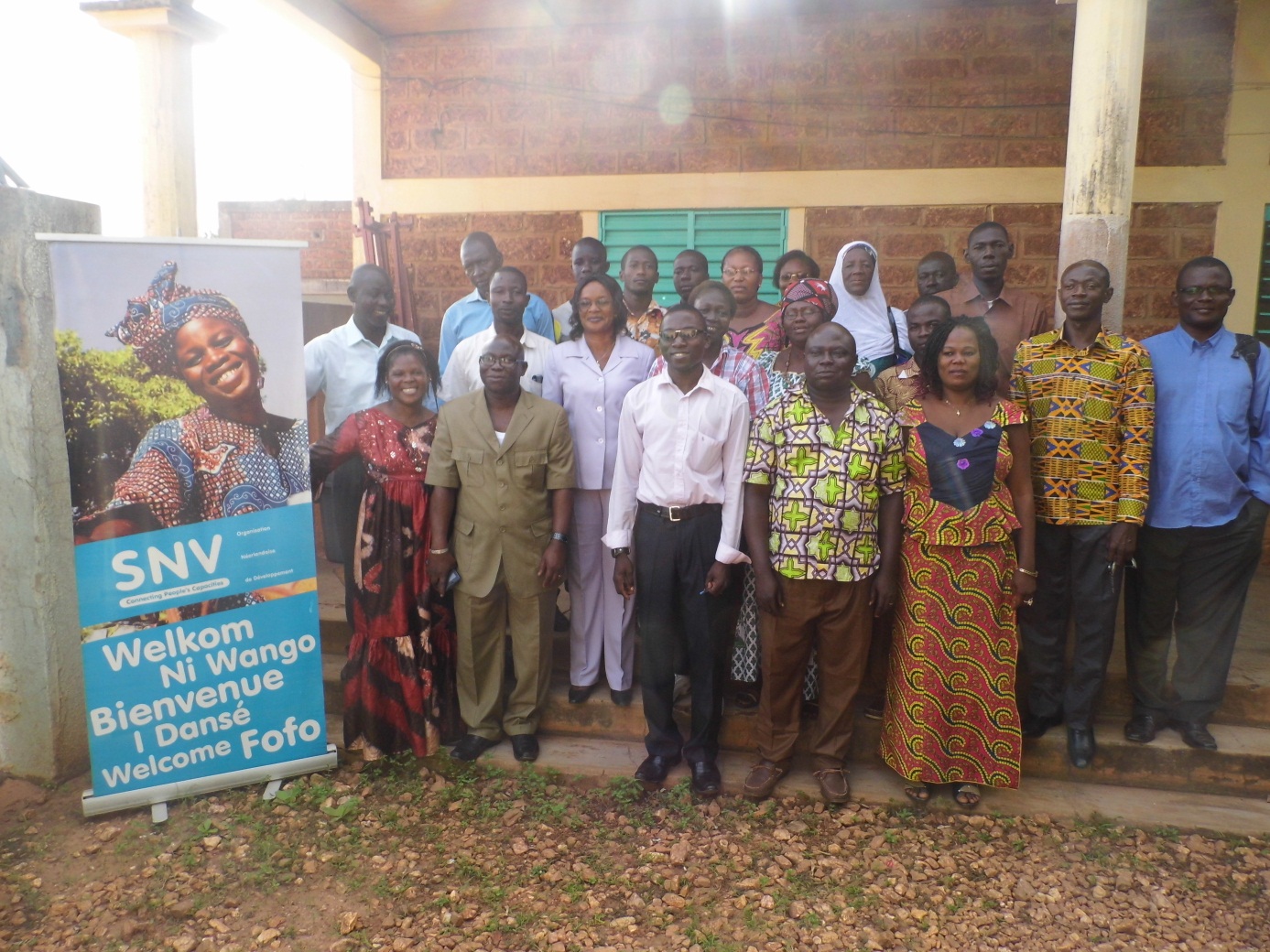 Photo de famille des participants avec madame le Haut-commissaire de la Comoé, représentant madame le Gouverneur de la région des Cascades à la cérémonie de clôture de l’atelier.Octobre 2016SOMMAIRESIGLES ET ABREVIATIONS	3Introduction	4I.	CEREMONIE D’OUVERTURE	4II.	SYNTHESES DES PRESENTATIONS	52.1. Présentation du projet « OSC/SE4ALL »	52.2. Présentation sur la théorie du changement	52.3. Synthèse des échanges	62.4. Travaux de groupes	62.5. présentation  sur le plaidoyer	72.6. Elaboration d’un plan de plaidoyer	72.7. Présentation et amendement des spots publicitaires	11III.	CEREMONIE DE CLOTURE	11ANNEXES	13SIGLES ET ABREVIATIONSIntroduction L’an deux mille seize et les quatre et cinq Octobre s’est tenu dans la salle de conférence de l’Association « Munyu » de Banfora un atelier régional de renforcement des capacités en plaidoyer des OSC et d’opérationnalisation d’un plan de plaidoyer du projet « OSC/SE4ALL » dans la Région des Cascades. Placé sous la présidence de Madame le Gouverneur de la région des Cascades, cet atelier a réuni 22 participants issus de deux directions régionales techniques et de neuf OSC de Banfora, Douna, Sindou et Bérégadougou intervenant dans le domaine des énergies renouvelables. Les principaux objectifs visés sont : i) renforcer les capacités des OSC sur le plaidoyer,  ii) opérationnaliser un plan de plaidoyer pour au maximum six (06) communes et iii) lancer les campagnes radio de sensibilisation sur les solutions énergétiques durables.Le présent compte rendu s’articule autour des points suivants:Cérémonie d’ouverture ;Synthèse des présentations ;Synthèse des échanges ;Elaboration d’un plan de plaidoyer; Présentation et amendement des spots publicitairesCérémonie de clôture.CEREMONIE D’OUVERTURELe premier jour, l’atelier a débuté à 09heures 01 minute par la cérémonie d’ouverture qui a été ponctuée d’une seule intervention.Mot de bienvenue du Chef de file des OSC de la région des Cascades intervenant dans le domaine des énergies renouvelablesCe mot a été prononcé par monsieur Mamadou KARAMA, Secrétaire Exécutif de l’AGEREF/CL. Après avoir souhaité la bienvenue à tous les participants, le chef de file des OSC a rappelé le contexte de la mise en œuvre du projet « OSC/SE4ALL » et le processus dans lequel cet atelier se tient. Il a ensuite remercié la SNV pour leur disponibilité à accompagner les OSC de la région. Enfin, il a terminé son mot en soulignant la particularité de cet atelier qui est le premier du genre dans le domaine des énergies renouvelables et s’est réjoui de sa  tenue. 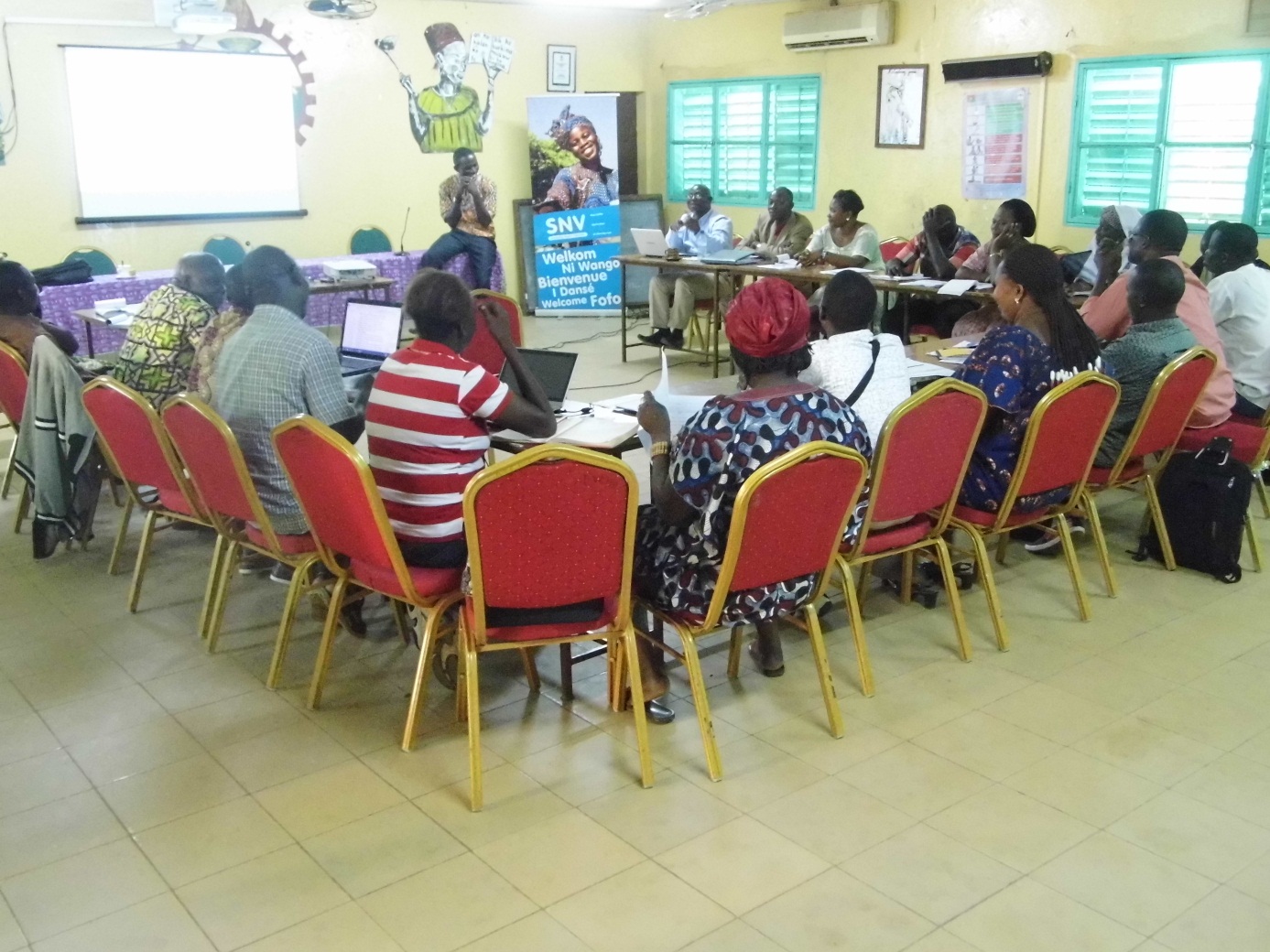 Photo n°2 : Vue partielle des participantsSYNTHESES DES PRESENTATIONSAvant les différentes communications, un tour de table a permis aux participants de se présenter et de procéder à l’amendement du programme de l’atelier. C’est ainsi que la pause déjeuner du dernier jour a été ramenée après la cérémonie de clôture de l’atelier. Le programme ainsi modifié a été adopté à l’unanimité. 2.1. Présentation du projet « OSC/SE4ALL »La présentation du projet « OSC/SE4ALL » a été faite par monsieur Benoît DELMA, consultant et représentant du Coordonnateur du projet et de la SNV à l’atelier. Après avoir présenté la situation énergétique au niveau national et l’initiative SE4ALL, Monsieur DELMA a déroulé les trois objectifs spécifiques et les résultats majeurs recherchés d’ici 2030. Le consultant a terminé sa communication en déclinant les principaux objectifs SE4ALL 2016 et 2017 pour la région des Cascades qui sont : i) augmenter le taux d’utilisation des Foyer Améliorés (FA), ii) augmenter le nombre de structures sociales (maternités et écoles) électrifiées, iii) augmenter le nombre de ménages utilisant l’énergie solaire et vi) instaurer l’éducation environnementale.2.2. Présentation sur la théorie du changementCette communication a été présentée par monsieur Benoit DELMALa théorie du changement (TdC) peut être définie comme l’ensemble des mesures à prendre pour obtenir les changements souhaités, et comment ces changements contribueront à la réalisation de l'objectif global. Elle se compose d'une hypothèse des relations de causalité liant les stratégies (les activités), les réalisations (output), les résultats (outcome) et l'impact. Elle est présentée par une représentation graphique d'une chaîne de résultats combinés avec un récit concis expliquant les liens de causalité, les hypothèses et les risques. Aussi, faut-t-il noter que la théorie du changement et l'analyse contextuelle forment la base du plan de plaidoyer qui, a pour impact, l’accès à l’énergie durable pour tous. 2.3. Synthèse des échangesLes différentes communications ont suscités des questions d’éclaircissement, de compréhension et des contributions de la part des participants. Particulièrement, il a été sollicité de faire un rappel sur l’état de réalisation du projet et d’expliquer les raisons qui ont motivé le choix des 2 directions techniques invitées à l’atelier en lieu et place de la direction régionale en charge de l’environnement.En guise de réponse, le consultant, appuyé par le chef de file feront un bref rappel des étapes déjà franchies depuis le démarrage du projet dans la région au dernier trimestre 2015 jusqu’à nos jours, en passant par l’étude de capitalisation et d’évaluation des actions des OSC dans le domaine des énergies renouvelables, à l’atelier régionale de restitution, les émissions radiophoniques de sensibilisation, l’atelier régional d’analyse du contexte et d’identification d’actions de plaidoyer tenu en mai dernier. Le chef de file insistera sur le fait que l’ensemble des directions techniques de la région, les maires ainsi que les Haut commissaires de la Comoé et de la Léraba  ont été intimement associés à toutes ces actions qui, du reste, ont été réalisées sous la présidence de madame le gouverneur de la région des Cascades.La participation des deux directions techniques au présent atelier s’explique pour la direction de la femme par le thème de la campagne de plaidoyer qui porte sur la santé maternelle et infantile et, pour la Direction de l’économie et de la planification par le fait qu’elle assure la tutelle technique du projet au niveau régional.2.4. Travaux de groupesSuite aux échanges, trois groupes thématiques ont été constitués pour élaborer la stratégie de plaidoyer du projet à travers l’identification des différentes cibles pertinentes, la définition des actions de plaidoyer et des messages à diffuser en fonction des cibles, les méthodes et outils à utiliser et une estimation du budget nécessaire pour la mise en œuvre. Les travaux de la première journée ont pris fin à 16 heures 13 minutes.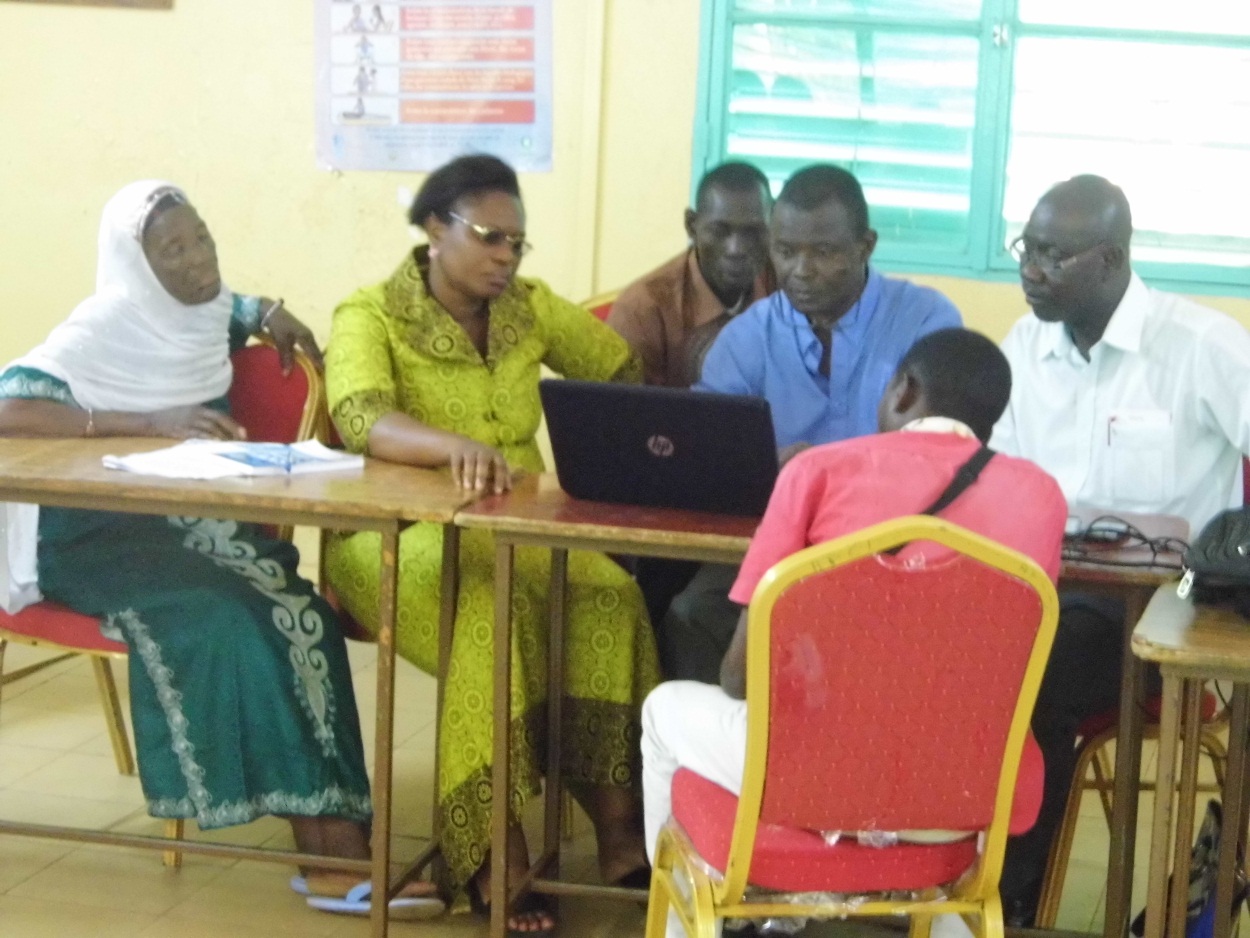           Photo n°3 : Vue des participants pendant  les travaux de groupeDébuté à 08heures 34 minutes, le deuxième jour de l’atelier a été consacré à la poursuite des travaux de groupe pour la finalisation du  plan de plaidoyer et à une présentation sur le plaidoyer.2.5. présentation  sur le plaidoyer La communication sur le plaidoyer a été faite par le consultant de la SNV. Après avoir défini  les concepts du plaidoyer,  du lobbying et de la campagne,  Monsieur DELMA a décliné les fondamentaux du plaidoyer qui reposent sur la théorie contextualisée du changement, la solution orientée, la création et la diffusion de preuves et l’approche collaborative. Quant au plan du plaidoyer, il souligne qu’il repose sur une organisation et une planification claire des activités basées sur une bonne stratégie de communication, de collaboration et de suivi évaluation.   Il a achevé sa communication en identifiant les 7 caractéristiques qui déterminent le succès d’une bonne communication. Ce sont : Claire, Concis, Concret, Correct, Cohérent, Complet, Courtois.2.6. Elaboration d’un plan de plaidoyer La synthèse des travaux de groupe a permis d’élaborer une esquisse de plan de plaidoyer des OSC pour la promotion des énergies renouvelables dans la Région des Cascades pour la période d’Octobre 2016 à Décembre 2017. Le budget sera finalisé et validé de concert avec  la SNV qui est le partenaire financier et technique et sera fonction de l’enveloppe disponible.Esquisse d’un plan de plaidoyer des OSC pour la promotion des énergies renouvelables dans la Région des Cascades.2.7. Présentation et amendement des spots publicitairesPour soutenir la campagne régionale de plaidoyer pour la promotion des énergies renouvelables, la SNV a réalisé des spots publicitaires en version française, dioula et mooré, qui doivent faire l’objet d’une large diffusion à travers les stations radio locales. En prélude à la cérémonie de clôture qui devrait connaitre le lancement officiel de la campagne de plaidoyer, une présentation des spots publicitaires a été faite aux participants dans le but de recueillir leurs points de vue sur la qualité et la pertinence des messages enregistrés. Après l’audition des spots, l’atelier a fait une observation générale et une spécifique :L’observation générale porte sur le montant de 3 000 FCFA donné dans tous les spots comme prix d’achat des foyers améliorés alors qu’il existe autant de modèles de foyers que de tarifs. Afin d’être équitable et d’éviter de faire de la publicité d’un type de foyer amélioré au détriment des autres, les participants ont proposé de supprimer le passage relatif à ce montant.L’observation spécifique concerne la version dioula du spot où les participants recommandent de remplacer l’expression  « contraindre mon mari » par « convaincre mon mari ».CEREMONIE DE CLOTURELa cérémonie de clôture a été ponctuée de 3 actes. Le premier a été la présentation de la synthèse des résultats atteints durant les 2 jours de l’atelier. Le compte rendu de l’atelier a été présenté par Monsieur  TOU N. Fossène, le Chargé de la Mobilisation Sociale et du Plaidoyer de l’AGEREF/Comoé-Léraba.Ensuite, le deuxième acte a été le lancement officiel de la campagne de sensibilisation pour la promotion des énergies renouvelables et de la santé maternelle et infantile dans la région des Cascades. Enfin, le dernier acte a été le discours de clôture de Madame le Haut-commissaire de la province de la Comoé, représentante de Madame le Gouverneur de la région des Cascades, présidente dudit atelier. Dans son discours, la représentante du Gouverneur a s’est d’abord réjoui de la tenue de cet atelier, premier du genre dans le domaine des énergies renouvelables et remercier les participants  pour les résultats atteints. Aussi, elle a fondé l’espoir leur capacités renforcées en plaidoyer leur permettront de porter haut la voix des populations à la base pour la prise en compte des solutions énergétiques durables dans les documents de planification locale par les nouveaux exécutifs locaux. Elle a terminé son discours en remerciant d’un part la SNV pour son accompagnement technique et financier et d’autre part la Direction Régionale de l’Economie et de la Planification et l’AGEREF Comoé-Léraba pour la réussite de cet atelier et la disponibilité de l’administration locale à soutenir le projet « Energie Durable pour Tous ».Le dernier acte a été la prise de la photo de famille, suivie d’interviews avec la presse. Une collation offerte a été offerte aux participants mettant ainsi à l’atelier régional de renforcement des capacités en plaidoyer des OSC  et d’opérationnalisation d’un plan de plaidoyer du projet « Energie Durable pour Tous » dans la Région des Cascades aux environs de 15 heures 34 minutes.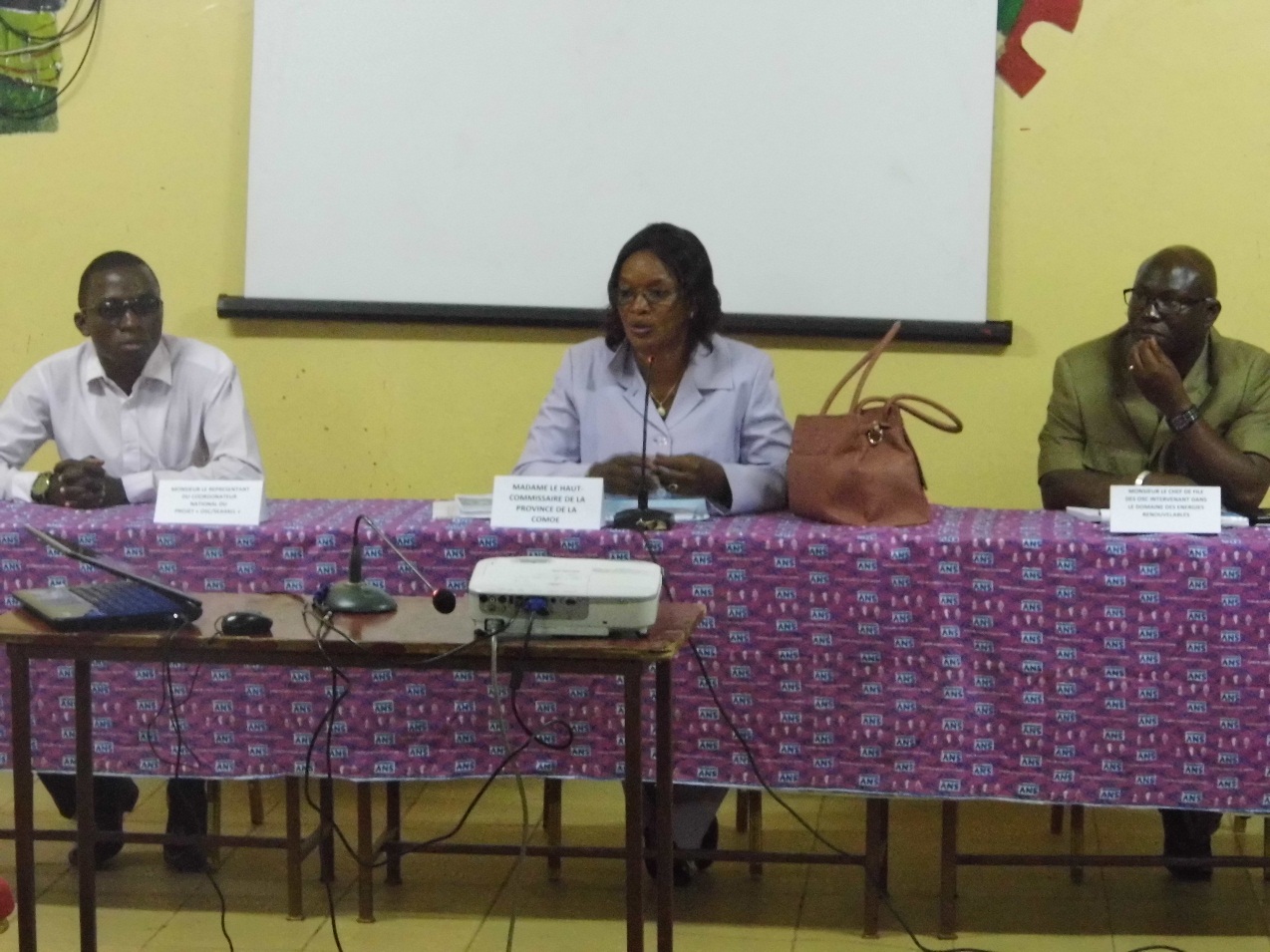 Photo n°4: Vue du présidium lors de la cérémonie de clôture : De gauche à droite, le représentant du coordonnateur du projet de la SNV, Madame le Haut-commissaire de la Comoé et le chef de file des OSC  intervenant dans le domaine des énergies renouvelables                                                                                              Fait à Banfora, le 05 octobre 2016ANNEXESAnnexes N°1LISTE DES PARTICIPANTSAnnexe N°2TDR Atelier SE4ALL dans la région des CascadesContexte/JustificationLe projet « OSC/SE4ALL » permettra d’offrir l’opportunité aux OSC d’être les intermédiaires pour attirer une attention suffisante des décideurs en faveur des solutions énergétiques décentralisées, qui sont essentielles pour fournir l’accès à une énergie propre, fiable et abordable aux millions de personnes vivant dans des zones reculées. Le démarrage du projet « OSC/SE4ALL » au Burkina Faso a eu lieu en 2015. Ce projet met l’accent sur l’information, la communication, l’échange et la collaboration avec tous les acteurs de la société civile du pays afin de renforcer la capacité des OSC à contribuer dans la mise en œuvre du SE4ALL. En fin 2015, la SNV a demandé aux OSC des treize régions du Burkina Faso de se concerter au niveau régional avec les autorités régionales et d’élaborer un rapport de capitalisation et évaluation des actions des OSC dans leur région respective. Des activités de sensibilisation ont également été faites.Sur la base de ces rapports, la SNV a sélectionné 4 régions pour approfondir ses activités. Les régions sélectionnées sont : les Hauts Bassins, les Cascades, le Centre Nord et le Boucle du Mouhoun. Les activités précédentes à savoir les ateliers régionaux et les visites terrains aux OSC, ont permis à la SNV de créer un réseau entre OSC pour porter  haut la voix des populations de base en faveur de la prise en compte des solutions énergétiques durables. Le présent atelier s’inscrit dans la continuité des activités du projet en se donnant pour cible le renforcement des capacités des OSC en termes de plaidoyer et l’opérationnalisation d’un plan de plaidoyer dans chacune des régions abritant le projet, parmi lesquelles les Cascades.ObjectifL’objectif de cette mission est d’opérationnaliser un plan de plaidoyer porté par le réseau d’OSC existant au niveau de la région des Cascades.Objectifs spécifiques de la missionLancer les campagnes radio de sensibilisation sur les solutions énergétiques Renforcer les capacités des OSC sur le plaidoyerOpérationnaliser un plan de plaidoyer pour maximum six (06) communes.Résultats attenduesLa campagne radio de sensibilisation est lancéeLes capacités des OSC sur le plaidoyer ont été renforcées.Un plan de plaidoyer est opérationnel pour la région des CascadesMéthodologieLa mission s’étendra sur quatre jours pour chaque région avec le chronogramme suivant :1er jour : Rencontre préparatoire entre la SNV et le chef de file de la région à partir de 14h. L’ordre du jour se compose des points suivants :Echanger sur l’état de l’organisation pratique de l’atelier.Echanger sur l’évolution actuelle du projet : handicaps actuels et perspectives pour la réussite du projet.Comment ces interventions régionales du projet peuvent avoir un impact national ?2ème jour : Atelier – séance 1 : Formation sur le plaidoyer3ème jour : Atelier – séance 2 : Elaboration d’un plan régional de plaidoyer4ème jour : Rencontre bilan de la mission avec le chef de file.Cette rencontre fera la synthèse-critique des deux jours d’atelier. Par ailleurs, elle tracera les lignes directives pour la tenue des prochaines activités entrant dans le cadre du projet OSC/SE4ALL. Elle est prévue de commencer à 9h pour finir autour de 12h au plus tard.Date  03 au 06 Octobre 2016Conditions de prises en chargePour permettre une participation productive des différentes OSC, les conditions de prise en charge des participants à l’atelier se définissent comme suit :Pour les résidents :Perdiem journalier 5.000 FCFAPour les DR :Perdiem journalier 15.000 FCFAPour les non-résidents :Perdiem journalier 10.000 FCFATransport (aller-retour) : pris en charge par la SNV en raison d’un forfait de 10 000 FCFAHébergement (2 nuitées): pris en charge  par la SNV en raison de 15.000 FCFAN.B. Tous frais non pris en compte dans les présents TDR ne peuvent être pris en charge par la SNV.Invités Animateurs SNVMartin VAN DAM (PM)Benoit DELMA (consultant)	AGEREF/CL Association Inter Villageoise de Gestion des REssources Naturelles et de la Faune de la Comoé-LérabaAMFCAssociation Munyu des Femmes de la Comoé CCP  Cadre de Concertation Provincial 	CCR  Cadre de Concertation Régional DR Direction RégionaleDREEVCCDirection Régionale de l’Environnement de l’Économie Verte et du Changement ClimatiqueDRENADirection Régionale de l’Éducation Nationale et de l’AlphabétisationDREPDirection Régionale de l’Économie et de la PlanificationDRFSNFDirection Régionale de la Femme, de la Solidarité Nationale et de la FamilleDRSDirection Régionale de la SantéENRÉnergie RenouvelableFA Foyers AméliorésGVTGouvernement ONGOrganisation Non GouvernementaleOSCOrganisation de la Société CivilePCDPlan Communal de Développement PRDProgramme Régional de DéveloppementSE4ALL« Énergie durable pour tous » (dite en anglais “Sustainable energy for all”SNVOrganisation Néerlandaise pour le développementTdC Théorie du ChangementCiblesActivités de plaidoyerMéthode/OutilsMessages importantsPériodeBudgetResponsablesSources de vérificationObservationsOSC (+++, +++)1. FormationAtelier/ session de formationPour être efficace, il faut disposer de savoir, savoir-faire et savoir être dans le domaine où on veut agir.4-5 Octobre 2016  SNVRapport de formation Déjà réaliséOSC (+++, +++)2. Concertation/ Suivi-évaluation5 Réunions trimestrielles, échanges mails, notes d’informationChaque trimestreAGEREF/CLRapport/compte rendu de concertation1 réunion par trimestre pour 5 trimestresOSC (+++, +++)3. Elaboration d’un plan de plaidoyer et des messages forts Atelier/session d’élaboration« Il n’ya de vents favorables que pour celui qui sait où aller » « Qui veut aller loin ménage sa monture »4-5 Octobre 2016OSCDéjà réaliséOSC (+++, +++)4. Mise en œuvre du plan de plaidoyerAu cas par cas (en fonction de l’activité à réaliser)Octobre 2016-Décembre 2017OSCAutorités religieuses et coutumières (+++, +++)1. Sensibilisation  6 focus groupes, Diffusion spots publicitairesLes énergies renouvelables, c’est le chemin le plus sûr pour lutter durablement contre la dégradation des RN et améliorer la santé maternelle et infantileOctobre –Décembre 2016 OSCDocument du plan de plaidoyer1 focus groupe par commune pour 6 communesAutorités religieuses et coutumières (+++, +++)2.Emissions radiophoniques 5 Tables rondes, Diffusion spots publicitairesChaque trimestre OSCSupport audio1 émission radio/trimestre pour 5 trimestresLes populations locales (spécifiquement les femmes) (+++,  +++)1. Assemblées communautaires 12 Assemblées, Diffusion spots publicitaires etaffichesLes énergies renouvelables pour un bien-être familialPM OSCRapports d’activités2 Assemblées par commune pour 6 communesLes populations locales (spécifiquement les femmes) (+++,  +++)2. Emissions radiophoniques5 tables rondes Chaque trimestre OSCSupport audioLes populations locales (spécifiquement les femmes) (+++,  +++)3. Théâtres-forum6 Théâtres-forum, Crieurs publicsNovembre 2016-Décembre 2017AGEREF/CLRapports d’activités1 Théâtre forum/Commune pour 6 communesLes populations locales (spécifiquement les femmes) (+++,  +++)4. Formation6 Sessions de Formation/démonstration de construction FA  Janvier-Mars 2017AGEREF/CLSupport audio,1 session de 20 Personnes/commune pour 6 communesCollectivités locales (Région et communes) (++,++) 1. Plaidoyer pour la prise en compte des ENR dans les PRD et PCD7 Communications lors des sessions des conseils régionaux et communaux pour la prise en compte des ENR dans les PRD et PCDNovembre 2016-Décembre 2017AGEREF/CLOSCRapports7communications (6 conseils communaux et 1 conseil régional des cascades)Collectivités locales (Région et communes) (++,++) 2. Réunions d’information et de sensibilisation7 Communications, séances de travail/rencontres de discussiondépliants, affiches,Novembre 2016-Décembre 2017OSCRapports de réunion7 réunions (6 communes et 1 Conseil régional)Collectivités locales (Région et communes) (++,++) 3. Sessions de revue des PRD et PCD 7 Réunions suscitées avec les CL AGEREF/CLRapports de réunion 7 sessions (6 communes et 1 Conseil régional)GVT/DR, Haut-commissariat, DRPF, DREEVCC, DRENA, DRS,  (++,++) 1. Rencontre de plaidoyer en faveur des ENR3 Communications lors des sessions des CCR et CCP PMAGEREF/CLRapports de rencontre3 communications (CRC, CCP Comoé et CCP Léraba)GVT/DR, Haut-commissariat, DRPF, DREEVCC, DRENA, DRS,  (++,++) 2. Rencontres circonstancielles3 RéunionsNovembre 2016-Décembre 2017AGEREF/CLRapports de rencontre3 rencontres (Région des Cascades, Province de la Comoé, Province de la Léraba)LE SECRETAIRE DE SEANCELA PRESIDENTE DE SEANCEMahamadi SAWADOGOStatisticien, représentant de madame la Directrice Régionale de l’Economie et de la planification des CascadesSalimata DABALAdministrateur CivilHaut-Commissaire de la province de la Comoé,représentant madame le Gouverneur de la région des CascadesN°Nom et prénomsStructureContactMail DABAL SalimataHaut-Commissaire de la province de la Comoé/ représentante de Madame le Gouverneur  DELMA Benoît Consultant SNV71 94 72 69sbenoitdelma@gmail.combdelma@snvworld.orgKARAMA MamadouAGEREF/CL70 26 06 94mfkarama@yahoo.frTOU N. FossèneAGEREF/CL70 14 55 99tounfoss@yahoo.frOUATTARA AntoineAGEREF/CL70 30 39 31antonio_ouatt@yahoo.frSANOU ThéophileAssociation Munyu72 08 45 36pipansanou@yahoo.frZABRE HaouaCoordination régionale des OSC/Cascades78 80 95 05zhaoua1@yahoo.frYIGO/COULIBALY AouaUDFemmes/Bérégadougou70 37 58 17yigoacoul2@yahoo.frYIGO AsaphUDFemmes/Bérégadougou 71 95 69 36asaph@yahoo.frTRAORE/COULIBALY LucieAssociation Munyu70 25 74 81coullucie@yahoo.frBAZOUM ArmandOCADES/Banfora76 27 78 03armand55@rocketmail.comOUATTARA BrahimaAssociation Kantigui de Sindou 71 02 63 14OUATTARA SalimataAssociation Hérémakonon des Femmes de Sindou78 57 51 45BATIONO/TRAORE MarimOCADES/Banfora70 57 67 57traormety@yahoo.frSOULAMA/SEREME FatoumataRamziya-joie de Banfora78 15 49 56 seremefatoumata@yahoo.frBONKOUGOU NoufouRamziya-joie de Banfora70 23 24 91bkgnou@yahoo.frTRAORE DrissaDR/FSNF-Cascades70 77 46 07drissatraore1167@yahoo.frSAWADOGO MahamadiDREP/Cascades79 05 90 24mahamadisawadogo7905@gmail.comMEDAH M. F. TénèCoordination régionale des OSC/Cascades70 15 24 20medafite@yahoo.fr SOURA NoufouAssociation Jeunesse Bâtisseuse de Douna71 97 37 61BAMA LouisAssociation Jeunesse Bâtisseuse de Douna71 02 47 50HEBIE D. FulgenceAssociation Kantigui de Sindou76 52 82 48OUATTARA AboubacarAssociation Hérémakonon des Femmes de Sindou63 23 31 87HeureActivitéFormateurs8h30 – 9h00Accueil et installation09h00– 9h30Mot de bienvenue et amendement de l’ordre du jourChef de file9h30 – 10h00Rappel : Projet OSC/SE4ALL et objectifs régionauxChef de file & SNV10h – 10h30Pause - café10h30 – 11h30Formation – thème 1 :Théorie de Changement (TdC)SNV11h30 – 12h30Formation – pratique :Elaborer TdCSNV 12h30 – 14hPause - déjeuner14h – 15hFormation – pratique :Elaborer TdCChef de file & SNV15h – 16hFormation – thème 2 : Elaboration d’un plan de plaidoyer16h – 17hSynthèse de la formation Chef de file & SNVHeureActivitéFacilitateur8h – 8h30Accueil et installation08h 30– 9h00Mot de bienvenue et amendement de l’ordre du jourChef de file9h – 09h30Rappel de jour 1Chef de file 09h30 – 10h30Elaboration d’un plan de plaidoyer : Séance 1Chef de file10h30 – 11hPause - café11h30 – 13hElaboration d’un plan de plaidoyer : Séance 2Chef de file & SNV 13h – 14h00Pause - déjeuner14h00 – 15h00Présentation plansChef de file & SNV15h00 – 16h00Synthèse et clôture Chef de file, presseOSCLocalitéNombreDR Economie PlanificationBanfora1DR Promotion FemmeBanfora 1AGEREF/CLBanfora2Ramziya-joie de BanforaBanfora2Coordination Régionale des OSCBanfora2Association Jeunesse Bâtisseuse de Douna (AJBD)Douna2Union Des Femmes (UDF)Bérégadougou2Association Hérémakonon des Femmes de Sindou (AHF)Sindou2Association Kantigui de Sindou (AKS)Sindou2Association Munyu des Femmes de la ComoéBanfora2OCADESBanfora2Total20 (dont 08 non-résidents)